A° 2019	N° 76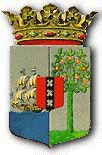 PUBLICATIEBLADRegeling van de Minister van Buitenlandse Zaken van 4 november 2019, nr. Min-BuZa.2019.4457-29, tot wijziging van de Regeling vrijstelling visumplicht Rijksvisumwet met betrekking tot de visumplicht van Haïtiaanse onderdanen voor de toegang tot Curaçao 					____________ De Minister van Buitenlandse Zaken in overeenstemming met de Minister van Justitie van Curaçao; Gelet op artikel 5, tweede lid, van de Rijksvisumwet;Besluit:Artikel 1 De Regeling vrijstelling visumplicht Rijksvisumwet wordt als volgt gewijzigd:In de bijlage, Categorieën, bedoeld in artikel 1, onder b, en onder f, wordt in de tekst na “Curaçao” na “Passagiers op doorreis” ingevoegd “met uitzondering van passagiers met de Haïtiaanse nationaliteit,.Artikel 2 Deze regeling treedt in werking met ingang van 1 december 2019.Deze regeling zal met de toelichting in de Staatscourant, in het Afkondigingsblad van Aruba, in het Publicatieblad van Curaçao en in het Afkondigingsblad van Sint Maarten worden geplaatst. De Minister van Buitenlandse Zaken, S.A. BlokTOELICHTING Deze wijziging brengt mee dat transit passagiers met de Haïtiaanse nationaliteit niet in aanmerking komen voor de vrijstelling om visumvrij te transiteren op Curaçao. De aanleiding hiertoe vormt de toename van het aantal transiterende Haïtianen dat niet komt opdagen voor de vervolgvlucht en dientengevolge illegaal verblijf houdt op Curaçao.De Minister van Buitenlandse Zaken, S.A. Blok			Uitgegeven de 29ste november 2019De Minister van Algemene Zaken	,E.P. RHUGGENAATH